Safe Ministry Training CourseNew UsersGo to website & create an account.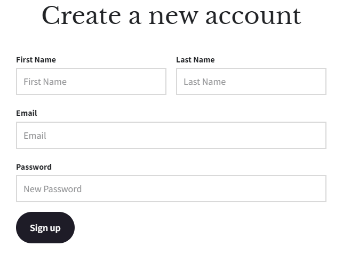 https://etraining.safercommunities.net.au/users/sign_upEnroll in and complete training.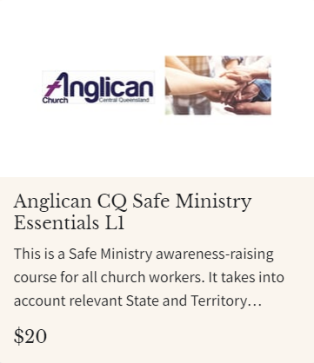 Level one must be completed by all staff & volunteers.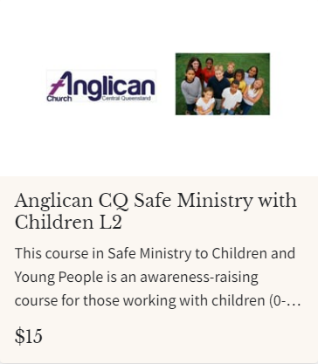 Level two must be completed by all Parish Council, Warden, Lay Leaders, Clergy and anyone involved in ministry to children.Email evidence of completionPlease email confirmation of completion to  safeministry@anglicanchurchcq.org.au  For group facilitation or any questions concerning Safe Ministry training Please call the office on 07 4927 3188 